Jordánský den ve školním klubu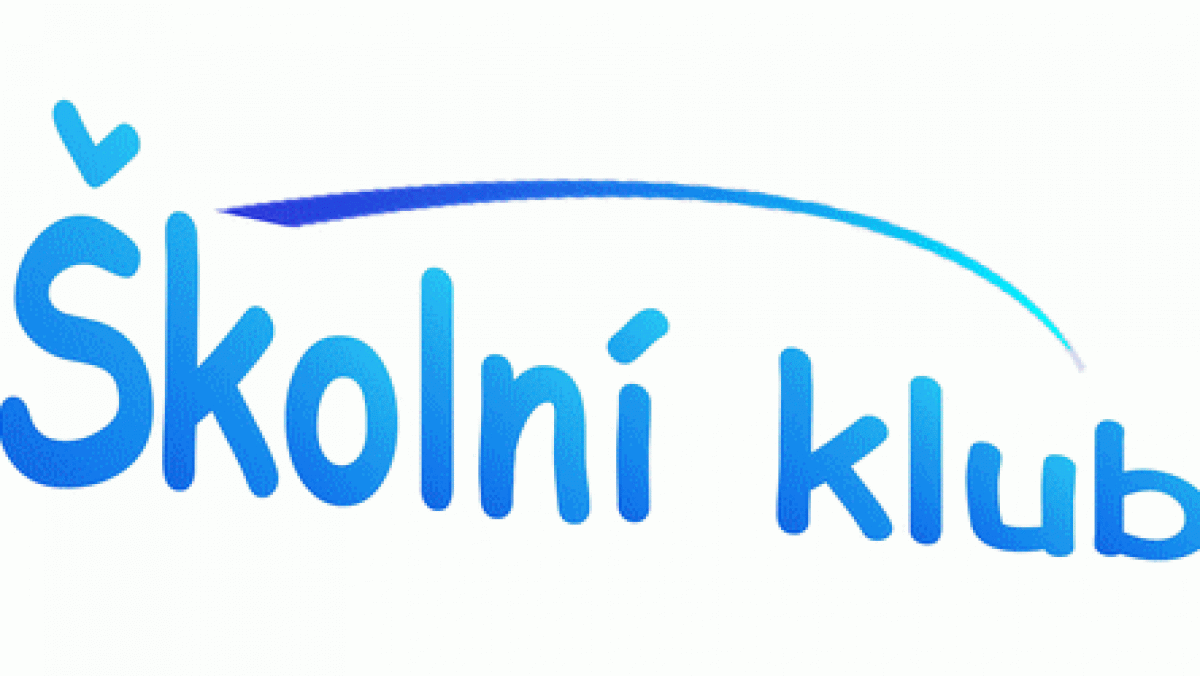 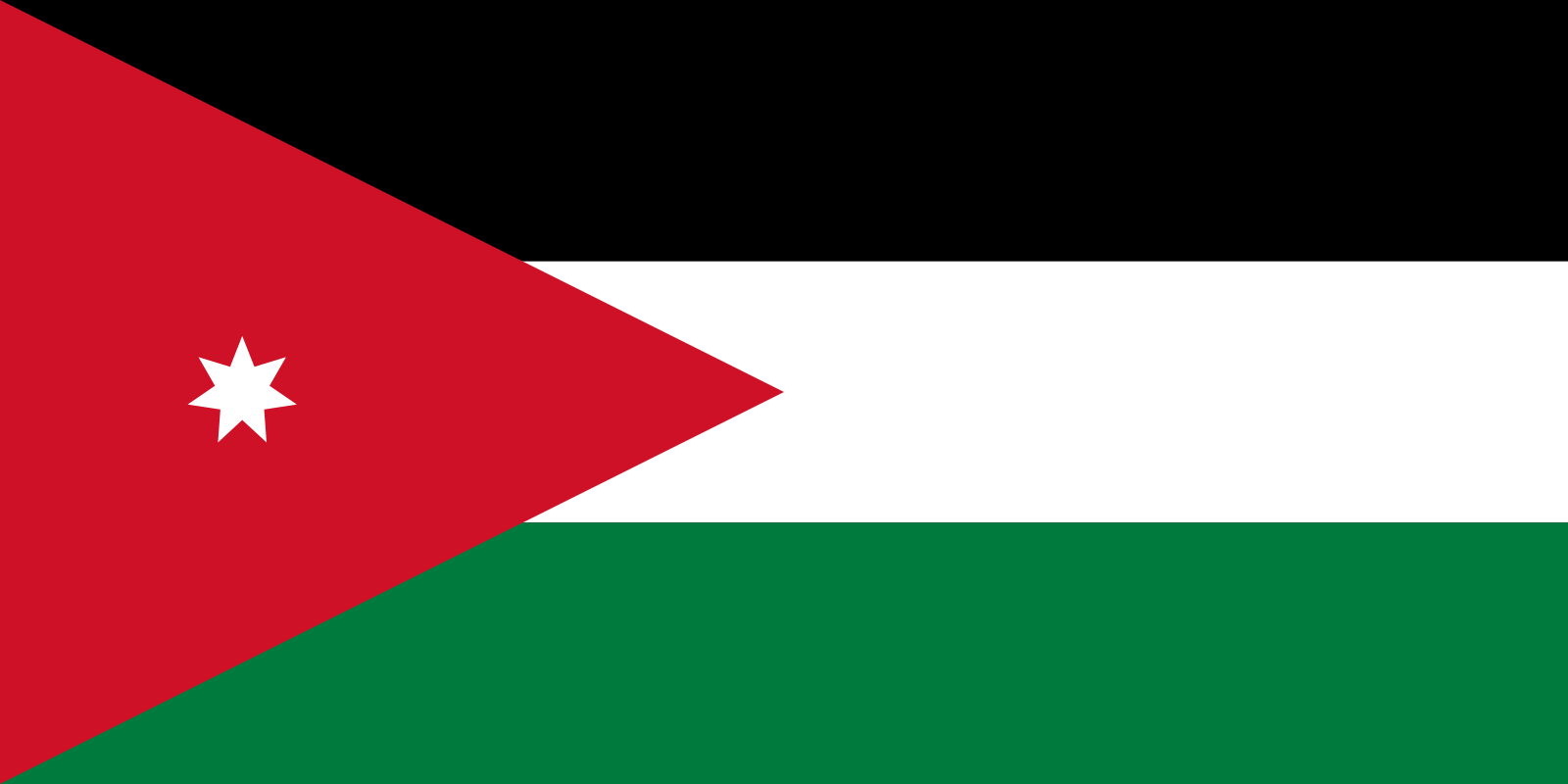 17.10.2019 - od 14:00Těší se na Vás FARIS z 5.A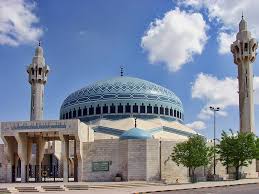 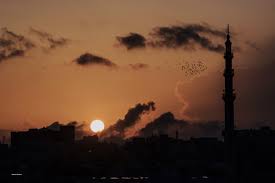 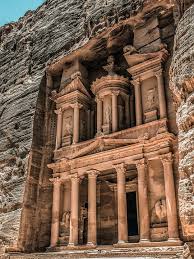 